lMADONAS NOVADA PAŠVALDĪBA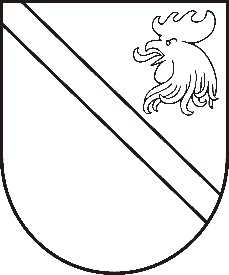 Reģ. Nr. 90000054572Saieta laukums 1, Madona, Madonas novads, LV-4801 t. 64860090, e-pasts: pasts@madona.lv ___________________________________________________________________________MADONAS NOVADA PAŠVALDĪBAS DOMESLĒMUMSMadonā2020.gada 28.maijā									           Nr.186									       (protokols Nr.11, 4.p.)Par pašvaldībai piekrītošu zemes starpgabaluMadonas novada pašvaldībā 14.01.2020. ir saņemts […] iesniegums (reģistrēts ar Nr.MNP/2.1.3.6/20/60 ) ar lūgumu atsavināt nekustamo īpašumu  ar kadastra apzīmējums 70620090131. Izskatot Kalsnavas pagasta pārvaldes rīcībā esošo informāciju, konstatēts, ka zemes vienība ar kadastra apzīmējumu 70620090131 platība 0,42 ha ir mazāka par 2013. gada 16. jūlija Madonas novada pašvaldības saistošiem noteikumiem Nr.15 „Madonas novada teritorijas plānojuma 2013.-2025.gadam Teritorijas izmantošanas un apbūves noteikumi un Grafiskā daļa ” noteikto minimālo (L1) zemes gabala platību, tas ir zemes  starpgabals un robežojas ar  īpašumiem ,,Vecie Vilkāji’’ (kadastra apzīmējums 7062 009 0062), ,,Vilkāji’’(kadastra apzīmējums 70620090013) un nekustamo īpašumu ar kadastra apzīmējumu 70620090040.Pamatojoties uz ,,Publiskas personas mantas atsavināšanas likuma” 1.panta 11.punkta apakšpunktu, kas nosaka, ka publiskai personai piederošs zemes gabals, kura platība lauku apvidos ir mazāka par pašvaldības saistošajos noteikumos paredzēto minimālo zemesgabala platību vai kura konfigurācija nepieļauj attiecīgā zemesgabala izmantošanu atbilstoši apstiprinātajam teritorijas plānojumam, vai kuram nav iespējams nodrošināt pieslēgumu koplietošanas ielai (ceļam) un likuma ,,Par valsts un pašvaldības zemes īpašuma tiesībām un to nostiprināšanu zemesgrāmatā” 3.panta otrās daļas ceturtajam punktam, kas nosaka, ka zemes reformas laikā pašvaldībām piekrīt un uz attiecīgās pašvaldības vārda zemesgrāmatās ierakstāma zeme, kura 1940.gada 21.jūlijā piederēja fiziskajām un juridiskajām personām, ja šīs personas par zemi saņēmušas kompensāciju, nav pieprasījušas atjaunot īpašuma tiesības uz zemi vai arī zemes īpašuma tiesību atjaunošana likumos nav paredzēta, tikai gadījumos, ja tā ir zemes starpgabals atbilstoši Publiskas personas mantas atsavināšanas likumā noteiktajam un par to pašvaldības dome (padome) ir pieņēmusi lēmumu, ka tā ir zemes starpgabals, izņemot šā likuma 8.pantā minēto uz valsts vārda zemesgrāmatā ierakstāmo zemi, ņemot vērā 13.05.2020. Uzņēmējdarbības, teritoriālo un vides jautājumu komitejas atzinumu, atklāti balsojot: PAR – 17 (Andrejs Ceļapīters, Artūrs Čačka, Andris Dombrovskis, Zigfrīds Gora, Antra Gotlaufa, Artūrs Grandāns, Gunārs Ikaunieks, Valda Kļaviņa, Agris Lungevičs, Ivars Miķelsons, Valentīns Rakstiņš, Andris Sakne, Rihards Saulītis, Inese Strode, Aleksandrs Šrubs, Gatis Teilis, Kaspars Udrass), PRET – NAV, ATTURAS – NAV, Madonas novada pašvaldības dome NOLEMJ:Zemes vienību ar kadastra apzīmējumu 70620090131un platību 0,42 ha atzīt par zemes starpgabalu un noteikt kā pašvaldībai piekrītošu.Reģistrēt zemes starpgabalu ar kadastra apzīmējumu 70620090131 un platību 0,42 ha zemesgrāmatā uz pašvaldības vārda.     Domes priekšsēdētājs								          A.LungevičsI.Pretkalniņa 22317193